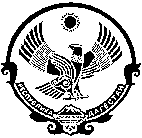                                                    РЕСПУБЛИКА  ДАГЕСТАН                                             МУНИЦИПИАЛЬНОЕ ОБРАЗОВАНИЕ                                          «СЕЛЬСОВЕТ «САГАСИ-ДЕЙБУКСКИЙ»        Индекс: 368563,Республика Дагестан, Каякентский район, с. Сагаси-Дейбук.                                                          Распоряжениеот 04.09. 2017 года                                                             №31-Р.«О проведении Специальной оценки условий труда в администрации МО «сельсовет «Сагаси-Дейбукский».

В соответствии со статьей 212 Трудового кодекса Российской Федерации, Федеральным законом №426-ФЗ от 28 декабря 2013 года «О специальной оценке условий труда», в целях подготовки администрации МО «сельсовет «Сагаси-Дейбукский» к Специальной оценке условий трудаПровести Специальную оценку условий труда в администрации МО «сельсовет «Сагаси-Дейбукский»
2. Для организации и проведения специальной оценки условий труда создать комиссию в составе:
Председатель комиссии: 
Алиев Ильяс Гасанович – глава администрации.
Члены комиссии:
Абдусаламов Б.Г.– зам.главы администрации,
Ибрагимова Ф.А. – главный бухгалтер администрации. 
3. Комиссии:
- разработать график проведения Специальной оценки условий труда;
- составить и утвердить перечень рабочих мест, на которых будет проводиться Специальная оценка условий труда;
- сформировать необходимый перечень нормативно-правовых и локальных нормативных актов для проведения Специальной оценки условий труда;
- укомплектовать все рабочие места паспортами и инструкциями по эксплуатации, проверить в них наличие требований безопасности;
- провести подготовительную работу по приведению рабочих мест в соответствие с проектными параметрами и требованиями действующих нормативных правовых актов (провести чистку светильников с заменой не горящих ламп, проверить системы вентиляции и кондиционирования и т.п.);
- организовать ознакомление работников с результатами проведения Специальной оценки условий труда на их рабочих местах под роспись в срок, не позднее чем 30 календарных дней со дня утверждения отчета о проведении Специальной оценки условий труда;
- с учетом требований законодательства РФ о персональных данных организовать размещение на официальном сайте администрации в информационно-телекоммуникационной сети «Интернет» сводных данных о результатах проведения Специальной оценки условий труда и перечня мероприятий по улучшению условий труда работников в срок не позднее чем в течение 30 календарных дней со дня утверждения отчета о проведении Специальной оценки условий труда;
- в отношении рабочих мест, на которых вредные и (или) опасные производственные факторы не выявлены, подать в территориальный орган федерального органа исполнительной власти, уполномоченного на проведение федерального государственного надзора за соблюдением трудового законодательства и иных нормативных правовых актов, содержащих нормы трудового права, декларацию соответствия условий труда государственным нормативным требованиям охраны труда.

4. Назначить ответственным лицом за подписание протоколов исследований (испытаний) и измерений вредных и (или) опасных производственных факторов и трудового процесса главу администрации алиева И.Г.
5. Контроль за выполнением распоряжения оставляю за собой.

 Глава МО «сельсовет «Сагаси-Денйбукский»	Алиев И.Г.